OSNOVNA ŠKOLA IVANA PERKOVCA     Šenkovec, Zagrebačka 30    Š k o l s k a  k u h i n j a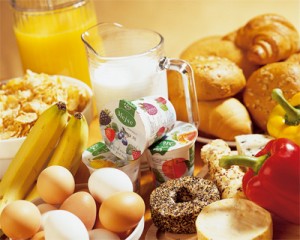 J  E  L  O  V  N  I  K  PRODUŽENI BORAVAK20.03.2023. – 24.03.2023.DORUČAK						RUČAKPONEDJELJAK:Kukuruzni kruh, pileća pašteta, mlijeko	Varivo od kelja s kobasicama, kruh, voćeUTORAK:Topli sendvič, čaj s medom i limunom		Pečena piletina, mlinci, cikla, polubijeli kruhSRIJEDA:Polubijeli kruh, maslac, med, mlijeko		Juneći saft, njoki, kruh, voćeČETVRTAK:Palačinke, Linolada				Lazanje s mesom, kiseli krastavci, polubijeli kruhPETAK:Čokoladne pahuljice, mlijeko		Pohana piletina, rizi-bizi, zelena salata, polubijeli kruhD o b a r   t e k !